JUSTIFICATIF DE DÉPLACEMENT SCOLAIRE En application du décret n°2020-1310 du 29 octobre 2020 prescrivant les mesures générales nécessaires pour faire face à l'épidémie de Covid19 dans le cadre de l'état d'urgence sanitaireJe soussigné(e),  Nom et prénom des parents, ou responsable de l’enfant dument identifié  :  certifie le caractère indispensable de mes déplacements, entre mon domicile et le lieu d’accueil de l’enfant :  Nom :  Prénom :  Date de naissance :  Moyen de déplacement :  Durée de validité : lundi, mardi, jeudi et vendredi du 02 novembre au 18 décembreNom adresse et cachet l’établissement d’accueil de l’enfant :  Fait à :  Le : 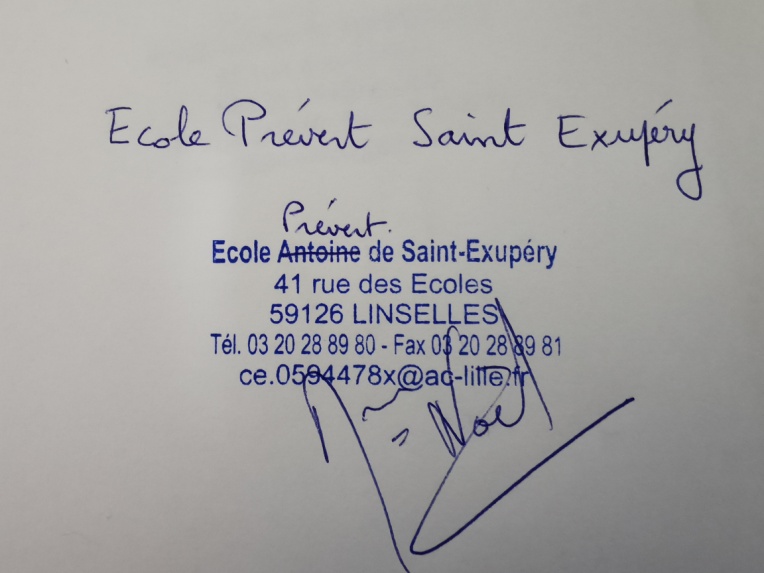 